Unidad Nº1: ¿Qué es la filosofía?. Origen y sentido de la filosofía.Objetivo de Aprendizaje, conocimiento y comprensión: OA 1: Describir las características del quehacer filosófico, considerando el problema de su origen y sentido, e identificando algunas de sus grandes preguntas y temasVer primero este video: https://www.youtube.com/watch?v=flOJubw6SG0Situación Histórica en la que surge la filosofía en GreciaToda reflexión del hombre parte de una pregunta a la que se busca dar respuesta a partir de una situación determinada. Así surgió la reflexión especulativa (filosofía). Antes de asistir al desarrollo de su “concepto” conviene que consideremos las condiciones previas en las que surgió y la primer pregunta que encontramos en sus comienzos.Con frecuencia se nos dice que Atenas eclipsó con su literatura la periferia del helenismo y con su brillantez la historia de los tiempos primitivos de Grecia.                                                                                      Olvidamos que la Grecia antigua comprendía todas las costas del Mediterráneo desde el Asia Menor hasta  Sicilia, desde Tracia hasta Cirene. En este espacio físico habitó un pueblo que se estimó autónomo; allí, la llamada posteriormente Metrópoli o Grecia del continente europeo desempeño, en un principio, un papel secundario. En cambio, el liderazgo en su desarrollo cultural lo tuvo la rama étnica que tuvo más relación con el Oriente: los jonios. Fueron estos quienes arrojaron las bases del desarrollo posterior del comercio y del espíritu griego.                                                                                                                                                                  Los jonios fueron en un principio seguidores de los fenicios como navegantes y piratas; luego, en los siglos IX y VIII adquirieron mayor independencia hasta llegar a ser en el siglo VII dueños del comercio internacional entre los tres continentes. Desde el Ponto Euxino hasta las columnas de Hércules se extendieron las colonias y emporios griegos. En las ciudades mercantiles de la Jonia del Asia Menor se acumularon riquezas provenientes de todo el mundo, incluyendo la magnificencia del lujo oriental, mientras en el continente seguían imperando las costumbres tradicionales.Esta situación facilitó, sin duda alguna, el que allí surgiera, el sentido por la belleza de la vida y la sensibilidad hacia lo espiritual. Mileto fue justamente en el siglo VII la capital de la Liga Jónica, y, por lo mismo, prominente expresión de la cultura griega y cuna de la reflexión filosófica occidental.     El Saber Filosófico ¿Qué se entiende por filosofar? ¿A qué refiere esta palabra?Intentaremos en el transcurso de esta unidad dilucidar qué es la filosofía. Para proporcionar una definición sobre qué es y en qué consiste este hacer que denominamos filosofía, comenzaremos por señalar el significado del término. La voz filosofía es de origen griego y significa “amor al saber” o “amor a la sabiduría”, de acuerdo con esto la filosofía es la búsqueda del saber, pero no sólo eso, es también el saber buscado. Pero ¿En qué consiste ese saber? ¿Qué tipo de saber es el filosófico? Como esta definición nominal no es suficiente para responder estas interrogantes será necesario remontarnos a su origen. La filosofía comienza alrededor del siglo VII a. C. en Grecia. El primero en dedicarse a este hacer que llamamos filosofía fue Tales (de Mileto). La filosofía es un tipo peculiar de pensamiento, porque trata de entender la existencia del ser humano y su relación con la sociedad y la naturaleza.Los primeros filósofos, a quienes se les llamaba meteorólogos1, intentaban establecer cuál era el principio o fundamento de la naturaleza (Physis2). La admiración por el espectáculo del universo llevó a cada uno de estos hombres a abandonar todas las seguridades, dinero, poder, fama, etc., pero más aún, abandonaron la seguridad que dan las tradiciones y la creencia para plantearse-ellos mismo-ciertas preguntas y contestarlas según lo que parecía decir la misma realidad. Con esta breve referencia a los inicios de la filosofía hemos ganado ya, la noción de saber como conquista personal. Del mito al logosLa palabra mito proviene del término griego (mythos), no posee una etimología clara, puesto que no aparece ningún término de la misma raíz en otras lenguas indoeuropeas, se va definiendo en la literatura griega, significa aproximadamente “discurso”, “palabras” y, por extensión, un “acto de habla ritualizado”, como el de un jefe a una asamblea, o el de un poeta, sacerdote, o un relato. Relato de algo fabuloso que se supone acontecido en un pasado remoto y casi siempre impreciso. Los mitos pueden referirse a grandes hechos que hablan sobre acontecimientos prodigiosos, protagonizados por seres sobrenaturales o extraordinarios, que con frecuencia son considerados como el fundamento y comienzo de la historia de una comunidad o del género humano en general. Como hemos dicho, los mitos no pretenden dar una explicación científica de las causas de los fenómenos, sino narra cómo sucedió lo que dio origen a una condición de la naturaleza o del ser humano. Una de sus características más importantes alude a su lenguaje simbólico, pues expresan de manera concreta y comprensible la presencia de algo muy difícil o imposible de explicar. Por eso los mitos se interpretan.El mito narra una historia sagrada. Es el relato de una creación. Sus personajes son seres sobrenaturales.Narra la irrupción de lo sagrado en el mundo. Su función principal es la de revelar los orígenes y modelos ejemplares de todos los ritos y  de todas las actividades humanas significativas. Todo lo narrado por los mitos nos concierne directamente, tanto por su referencia a nuestra  condición, como porque dan cuenta de los orígenes, El hombre, tal como es hoy en día, es el resultado directo de los acontecimientos narrados en los mitos. A través de la experiencia de lo mítico, manifestada en los mitos, se abren paso las ideas de realidad, verdad, significación y principio, que serán luego elaboradas y sistematizadas por las reflexiones filosóficas.Antes de la filosofía la sabiduría, que hacía esencialmente diferente al sabio de los demás hombres, procedía de una especie de comunicación con las divinidades (o la divinidad). Es sabio, aquel que conoce la voluntad de la divinidad, aquel que interpreta o narra su acción (poeta) y aquel que ejecuta su voluntad en el mundo (gobernante).___________________________________________1.-“los que hablan acerca de cosas elevadas”2.-con este término los griegos querían designar aquel fondo que sustenta todos los cambios y todas las manifestaciones cósmicas, aquella condición activa reveladora de sí, propia de todas las naturalezas.Con el nacimiento de la filosofía se opera el paso de esta forma de explicación y saber a una nueva: “la explicación racional (logos3)”. La raíz griega logos significa. La raíz griega significa: la “habla” o “discurso” También puede ser entendido como: “inteligencia”, “pensamiento” y “sentido”. Se comenzó entonces, a buscar expresiones más racionalizadas y estables que desarrollarán en forma lógica aquellos temas que los mitos abordaban en formas narrativas y que requerían una interpretación. En este contexto comienza el pensamiento filosófico. A los primeros filósofos ya no les era suficiente. A los primeros filósofos ya no les era suficiente la visión mítica para satisfacer su necesidad de comprender  la realidad, quisieron dar una explicación al alcance de la razón. Sin embargo, los mitos están  presentes con mayor o menor fuerza en el pensamiento de los primeros filósofos. Una actitud racional frente al mundo implica, en primer lugar, que las cosas no suceden arbitrariamente según el capricho de los dioses, sino que suceden según necesidad de acuerdo a leyes. El mundo, por tanto, no es un caos, sino un cosmos: un todo ordenado.El pensamiento humano transitará desde las narraciones que no pretenden explicar, sino dar cuenta de los misterios, hacia el predominio de las explicaciones racionales que quieren dar respuesta a las interrogantes sobre las causas y la naturaleza de las cosas. Los principios básicos que orientan esta transición son los siguientes: Las cosas suceden como tienen que suceder, de acuerdo a su esencia y naturaleza. Existe un orden necesario que rige el universo. Ese orden puede ser descubierto por el ser humano mediante el uso de la razón. La razón o ley (logos) que gobierna el mundo y el logos como razón-palabra son un mismo logos. A partir de la comparación entre mito y logos podemos dilucidar ciertos rasgos específicos del saber filosóficos. Es claro, en principio, que el tipo de saber que busca el filósofo no es el conocimiento del especialista ni el de la persona culta o bien informada sobre muchos temas, sino un saber fundamental que permita comprender la totalidad. Sin embargo, éste saber supone que las cosas pueden mostrarse en su verdad, la voluntad no se subordina ya a un Dios, sino a la razón. El saber es producto de una iniciativa personal, individual, pero que requiere del diálogo como medio para alcanzar el conocimiento. __________________________________________3.-Término que designa la razón, o una de las expresiones de la razón, o el orden de las palabras o cosas (por ejemplo, palabra, razonamiento, definición, razón matemática, principio). En su sentido más importante en filosofía, se refiere a la razón cósmica que da orden e inteligibilidad al mundo. En este sentido es utilizado por primera vez por Heráclito.  El diálogo (del griego dia: a través y logos: palabra, razón discursiva) como condición de posibilidad del discurso filosóficoUn diálogo es una discusión organizada mediante preguntas y respuestas entre individuos interesados por una misma cuestión que se intenta precisar, y respecto de la cual se pueden mantener inicialmente puntos de vista distintos. Puesto que supone la participación de varios, el diálogo era concebido en la antigüedad como el medio propio de expresión del logos que, siendo común a todos los seres racionales, se desarrolla a través de los que confrontan sus logos particulares en él. También se ha señalado que el mismo proceso del pensar es dialógico, y se desarrolla como un diálogo interior. La primera manifestación escrita importante de filosofía son los diálogos de Platón, los cuales probablemente imitaban la manera socrática de filosofar, por lo que el diálogo, como forma de dialéctica inicial, esto es, de conversación reflexiva con preguntas y respuestas con miras a obtener conocimiento, se halla presente en los primeros pasos de la filosofía. La forma dialogada de la obra escrita de Platón (y de Aristóteles, puesto que las primeras obras exotéricas de dicho autor también fueron diálogos) es, probablemente una imitación de la forma dialógica de conducir el pensamiento por parte de su maestro Sócrates. De esta manera, si bien en la tradición escrita el diálogo surge con Platón, en cuanto método propio de la filosofía se remonta a Sócrates, para quien el diálogo permitía la crítica de la doxa (opinión) y tenía la ventaja de la persuasión racional, en contra del lenguaje de la imposición propia de los sofistas. Por esta razón Sócrates evitaba el uso de las técnicas retóricas, destinadas a convencer artificiosamente más que racionalmente. Mediante el diálogo, Sócrates podía ejercer el arte de la mayéutica4 y despertar en sus interlocutores un saber escondido que solamente podía aflorar después de la previa toma de conciencia de la propia ignorancia, es decir, después de poner en crisis las propias creencias y haberlas confrontado con otras. De esta manera, aunque también algunos sofistas practicaban el diálogo, su orientación era bien distinta, debido a que la mayoría lo concebía como disputa en la que debía ganar el más hábil en el uso de las técnicas retóricas, lo que era conocido como erística.Aunque Platón desconfía del lenguaje escrito, que no responde a las preguntas, utiliza la escritura como vía para exponer su pensamiento, pero lo hace bajo la forma del diálogo escrito, a medio camino entre el discurso hablado y el soliloquio o el tratado. Con esta forma, que representa el movimiento del propio pensamiento-que es concebido como “diálogo interior del alma consigo misma”-, se pone énfasis en la necesidad de coherencia y en la evitación de la contradicción, y el diálogo aparece como vía dialéctica5 hacia la intuición de la verdad, aunque a _____________________________________4.-Adjetivo derivado del griego mayia, que significa partera. Sócrates pretendía tener este mismo oficio (el de su madre), porque traía al mundo los conceptos correctos mediante sus preguntas.                                          5.-Tal como fue concebida por el mismo Platón, es la ciencia de los primeros principios y difiere de las demás ciencias por prescindir de las hipótesis. Es una especie de conocimiento superior, el más claro de todos.   veces no pueda realmente concluir en aserciones definitivas. A su vez, el diálogo socrático y platónico es expresión de un contexto social en el que la discusión pública se instala en el ágora de las polis griegas con la llegada de la democracia, y que, como arte de discutir y razonar, se desarrolla luego como retórica, dialéctica y lógica. La palabra filosofía designa por tanto no sólo el amor al saber, sino también un saber buscado metódicamente, un saber de tipo racional opuesto a la simple opinión. ActividadLuego de la lectura, el análisis y la reflexión responde a las siguientes interrogantes:¿De qué manera podríamos explicar el término “sabiduría” dentro del significado de filosofía como amor a la sabiduría?______________________________________________________________________________________________________________________________________________________________________________________________________________________________________________________________________________________________________________________________________________________________________________________________________________________________________________________________________________¿El mito puede estar inserto en la filosofía?______________________________________________________________________________________________________________________________________________________________________________________________________________________________________________________________________________________________________________________________________________________________________________________________________________________________________________________________________________¿Sólo la razón es fundamento para la filosofía?______________________________________________________________________________________________________________________________________________________________________________________________________________________________________________________________________________________________________________________________________________________________________________________________________________________________________________________________________________¿Cuáles son las características del dialogo que lo hace propicio para el análisis y reflexión filosofía?_____________________________________________________________________________________________________________________________________________________________________________________________________________________________________________________________________________________________________________________________________________________________________________________________________________________________________________________________________________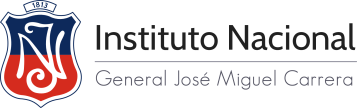 DEPARTAMENTO DE FILOSOFÍACoordinación Tercero medioPlan Común I SemestreDEPARTAMENTO DE FILOSOFÍACoordinación Tercero medioPlan ComúnUnidad 1DEPARTAMENTO DE FILOSOFÍACoordinación Tercero medioPlan ComúnLa Filosofía. Origen y SentidoFundamentos de los Fenómenos Pensamiento Mítico Pensamiento Lógico Fundamentos de los Fenómenos El destino-los dioses La necesidad-la naturalezaFacultad en que se apoya La imaginación-la intuiciónLa razónExpresión Lingüística La narración-la poesía-el teatroLa argumentación-el diálogo filosófico 